Marzo 19, 2018Estimado padre o tutor:Los cambios recientes en la legislación han ampliado las oportunidades para que los estudiantes incluyan cursos virtuales como parte de su horario escolar. La Junta Escolar del Distrito de el Condado de Okeechobee ofrece cursos en línea guiados por educadores certificados.Los cursos virtuales son para los estudiantes auto-motivados que saben cómo organizar su tiempo y ver las tareas hasta la terminación. Los padres de los estudiantes que toman cursos virtuales deben estar preparados para comprometerse con un programa de llamadas mensuales con el maestro de la escuela virtual para revisar el progreso académico. Llame al 462-5000 ext. 260 para obtener más información.Para obtener más información, visite http://www.okee.k12.fl.us o http://www2.nefec.org/virtual/ para ver más información sobre las ofertas de escuelas virtuales de MyDistrict Virtual y Florida Virtual School.Los períodos de inscripción para el programa MyDistrict Virtual son:Inscripción Temprana para el año escolar 2018-2019: 14 de Mayo de 2018-13 de Julio de 2018 (60 días)Inscripción Abierta para 2018-2019 año escolar: 16 de Julio de 2018-21 de Septiembre de 2018 (68 días)Inscripción de mitad de año para el año escolar 2018-2019: 3 de Diciembre de 2018 - 18 de Enero de 2019 (47 días)Marzo 19, 2018Estimado padre o tutor:Los cambios recientes en la legislación han ampliado las oportunidades para que los estudiantes incluyan cursos virtuales como parte de su horario escolar. La Junta Escolar del Distrito de el Condado de Okeechobee ofrece cursos en línea guiados por educadores certificados.Los cursos virtuales son para los estudiantes auto-motivados que saben cómo organizar su tiempo y ver las tareas hasta la terminación. Los padres de los estudiantes que toman cursos virtuales deben estar preparados para comprometerse con un programa de llamadas mensuales con el maestro de la escuela virtual para revisar el progreso académico. Llame al 462-5000 ext. 260 para obtener más información.Para obtener más información, visite http://www.okee.k12.fl.us o http://www2.nefec.org/virtual/ para ver más información sobre las ofertas de escuelas virtuales de MyDistrict Virtual y Florida Virtual School.Los períodos de inscripción para el programa MyDistrict Virtual son:Inscripción Temprana para el año escolar 2018-2019: 14 de Mayo de 2018-13 de Julio de 2018 (60 días)Inscripción Abierta para 2018-2019 año escolar: 16 de Julio de 2018-21 de Septiembre de 2018 (68 días)Inscripción de mitad de año para el año escolar 2018-2019: 3 de Diciembre de 2018 - 18 de Enero de 2019 (47 días)  SuperintendentKen Kenworthy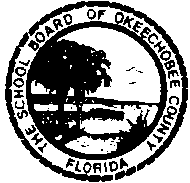 School District of Okeechobee County	863-462-5000	700 S. W. Second Avenue	Fax 863-462-5068	Okeechobee, Florida 34974De la Oficina de la Directora de Servicios Estudiantiles.ChairpersonJill HolcombVice ChairpersonDixie BallMembersJoe ArnoldMalissa MorganAmanda Riedel SuperintendentKen KenworthySchool District of Okeechobee County	863-462-5000	700 S. W. Second Avenue	Fax 863-462-5068	Okeechobee, Florida 34974De la Oficina de la Directora de Servicios EstudiantilesChairpersonJill HolcombVice ChairpersonDixie BallMembersJoe ArnoldMalissa MorganAmanda Riedel